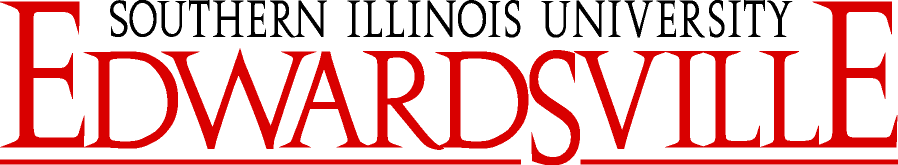 SAVE THE DATEFriday, October 24, 20146 CEU’s Workshop9:00 am – 4:00 pm“The Ones Who Make You Mad and Drive You Crazy:Diagnosing, Treating, and Managing Personality Disorders”Location:  Gateway Center, Collinsville, IL Workshop Objectives:  Identify the different types of disordered behavior quickly and effectively.Avoid getting caught in the ‘dead-end traps’ that disordered behavior sets for usShift your own behavior to effectively handle disordered behaviorPrevent disordered behavior from upsetting youChange disordered behaviorAlthough in this presentation Dr. Lester teaches participants what Personality Disorders and disordered behavior are, he does not focus on theory or academic understanding.  Instead, drawing on his extensive knowledge of research in the area, and over twenty years of professional experience treating, managing, and diagnosing Personality Disorder, Dr. Lester teaches the methods that have been found to be helpful, effective, and useful in identifying and dealing with the disordered behaviors that can make us mad and drive us crazy.If you have questions regarding program content, please contactKellene M. Hamilton, SIUE Department of Social Work, CEU Committee Co-Chair (kehamil@siue.edu) or Dr. Kathleen J. Tunney, Department Chair/CEU Committee Co-Chair, at 618-650-5428 or email ktunney@siue.edu. If you have questions regarding registration, please contact Cindy Cobetto at 618-650-2164 or email cgorsag@siue.edu. Advance registration is preferred. The registration fee is $80; registration fee the day of the event is $90; for agencies registering 4 or more the fee is $60 per person. SIUE student fee is $20.00 (students will need to show their University ID at the registration table). Registration fee includes light refreshments, lunch and free parking. On-line registration is now available at https://aceweb.siue.edu/WConnect/ace. Credit card registrations are accepted on-line only. Registrations by fax are accepted at 618-650-2629. Registration Form“The Ones Who Make You Mad and Drive You Crazy: Diagnosing, Treating, and Managing Personality Disorders”Friday, October 24, 2014 Please check appropriate registration fee rate:Registration Fee $80 ____		Registration Fee Day of Event $90____       SIUE Student Fee $20____ Agency Fee (4 or more - from same agency) $60 ____   Planning Committee   ____NameAddressCity, State, ZipTelephoneE-mail addressPayment Information:  Please make checks payable to SIUE; purchase orders are accepted. Registrations by fax are accepted at 618-650-2629.Credit card payments can no longer be accepted with mail or telephone registrations. If you wish to pay by credit card please go to the on-site registration at https://aceweb.siue.edu/WConnect/ace.To register by mail please complete and return this form with payment to:SIUEConferences and InstitutesCampus Box 1084ATTN: Cindy CobettoEdwardsville, IL  62026-1084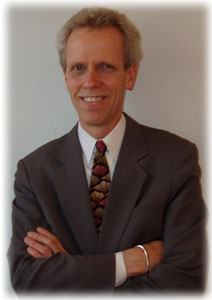 Presented by:  Gregory W. Lester, Ph.D.Gregory W. Lester is a clinical and consulting psychologist with practices in Texas and Colorado. He is the author and presenter of the largest and longest running seminar on personality disorders. Dr. Lester is in high demand as a speaker; he is often referred to as “a voice of authority in his field”. Dr. Lester has trained more professionals on the topic of personality disorders than any other individual with more than 125,000 professionals attending his trainings in 130 cities across the United States, Canada, and Australia. Dr. Lester’s office served as one of the first research sites for the proposed revision for the personality disorders section in the DSM-5.Dr. Lester is a licensed Psychologist for over 32 years; is the author of seven books, including Power With People: How to Handle Just About Anyone, now in its’ ninth printing; has authored and published articles in various professional journals (i.e., The Journal of the American Medical Association and The Journal of Behavior Therapy); and has given more than 2000 presentations for over 10,000 hours to more than 100,000 participants in over 127 cities in 48 states.  Dr. Lester is the recipient of the coveted Nemecek Award for Outstanding Service to Children and Families, and he was voted Volunteer of the Year by the Parent Aide Network.